W.KAELEN – BROERS - 1 Prov.Montélimar 719 pigeons , 21 National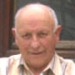 W.KAELEN – BROERS La Calamine – Kelmis 1er/719 Prov.Montélimar, 21ème Nat. Agé de 77 ans Willy Kaelen, l’ex-cultivateur de Hergenraeth vit aujourd’hui des jours paisibles dans son appartement de la sympathique et coquette petite cité de Kelmis (La Calamine). D’origine hollandaise, l’homme manipule exclusivement le patois de la langue de … Vondel. En colombophilie, c’est le titre de Champion du Monde en 1991 qui l’a rendu célèbre, grâce à l’El Torro 1110153/87. Ce pigeon se tailla un palmarès remarquable avec e/a: - 1er Ch.Monde Fond - 1er As-pig.Nat.B.D.S - 1er As-pig. Nat.Fond De Reisduif - 3è As-pig.Fond R.F.C.B – K.B.D.B - 3è/11.894 Brive S/Nat. - 18/18.416 Brive Nat. - 2è/233 et 126/8167 Nat.Cahors - 1er/674 et 59/6721 Nat.Montauban - 3è Prov.Tulle La lignée de ce pigeon fut conservée par W.Kaelen et aujourd’hui, les descendants de El Torro (parti pour d’utres cieux) font toujours florès dans le rue Teckenbusch. Toutefois, avec l’âge, Willy s’il continue le sport colombophile en conservant sa méticulosité voit les choses avec sérénité et conserve les pieds bien sur terre. Tous les jours dès ‘’mai’’ il est debout à six heures du matin pour nettoyer les installations situées sur le grand terrain qui jouxte son appartement.Actuellement, il dispose de 16 couples de reproducteurs et de 60 voyageurs (42 vx et 18 yls) ainsi que 80 pigeonneaux. Sa méthode n’a pas changé en 20 ans. Les pigeonneaux : ne voient pas le panier de la société, ils sont entraînés par ses propres soins jusqu’à +-100km (Marche) en passant par Andrimont, Banneux … progressivement. Les yearlings : et les 2 ans sont joués dans son groupement pour être bien dégrossis et participent éventuellement à un Clermont-Ferrant (610km) ou un Limoges (650km) sans plus. Après, ils sont prêts dès 3 ans pour aborder les épreuves de fond. Il joue principalement les étapes suivantes : Brive,Montélimar, Orange, Marseille et Narbonne. Cela suffit à son bonheur. Les producteurs sont accouplés à la chandeleur (2 février) pour 3 tournées. Quant aux voyageurs, ils sont accouplés fin mars (25-26) pour une couvaison de 10 jours puis il tolère une deuxième couvaison de 8 jours avant la mise au veuvage. Généralement, il passe l’hiver avec 150 pigeons. Les origines cultivées sont les suivantes: Jan Theelen (Nl) – Heijnen en Zoon (Gronsveld NL) – Herbots (lignée du Ch.Monde El Torro qu’il avait vendu à Ph.Herbots) – Kuypers Jos.(lignée 1er Nat.Barcelone R.Verborgh x fille El Torro) – Saya (Maastricht Nl). Le vainqueur de Montélimar 2008 : M.Rouge 1048505/04 P. : 1043919/02 fils du 64 Nat. Barcelone GP. : 1027732/92 64è Nat.Barcelone frère El Torro GM. : 1017060/97 fille du 053/92 Heijnen et Fils M. : 1054187/03 GP. : 1043162/02 Pet-Fils El Torro GM. : 1070983/01 Herbots (hors du 2488962/92 x 1032960/93)